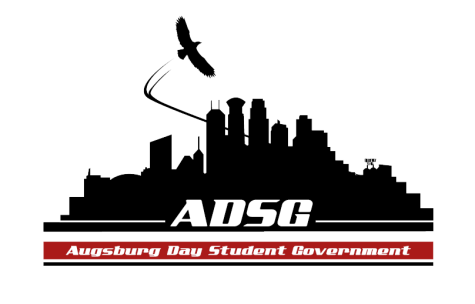 Augsburg Day Student Government AgendaFebruary 11, 2015
Marshall Room 6:00 PMExec Board Present: Banna Kidane, Vincent Henry, Brad St.Aubin, Elise Hinderliter, Heath Anderson,, Reies Romero, Adrian Lowe, Ahmed Mosallam Senators Present: Lyle Nyberg, Julian Kritz, Liban Elmi, Daniel Polaschek, Cuong Nguyen, Cristian Baca-Perez, Nattacia Bailey, Nancy Lor, Nazih Safi, Abdirhman Dahir, April Johnson, Emily James, Ashley Parent, Habiib Hassan, Angela Hernandez, Habiib Hassan, Marquell MooreAdvisors Present: Mike GreweGuests Present:  Rachel Kruzel, Kim ChismCall to Order - 6pmRoll Callname, pronoun, goal for the year Share PuppyLyle->BannaAdoption of the AgendaSoapboxRachel Kruzel - Accommodations Specialist, CLASS Officespread the word and promote Read & Write, Gold software - for reading, writing, research skills; integrates into Google docs, android & iPod appJulian - How much is Augsburg paying for it? $11,000 plus $1,000 per yearRachel - Can contact using the number on my business card.Reies - How does it work with other languages? Rachel - It is compatible and can read out loud in other languages.Habiib - Is it available at other schools? Rachel - We are one of the only few that has it.Julian - The grant was specifically for a program like this? Yes, the donor specifically gave the money for software like this.April - You could present at Aug Sem. Rachel - It was suppose to be.Approval of Previous MinutesUnfinished Business New BusinessAnnouncementsPresident:PR should connect with Rachel so we can advertise to students.Banna's sister met with Beth yesterday. They talked about the student center. It will get remodeled next year. We need to pick another idea for the $20,000 project fund.Day at the Capital is two weeks from today. Dennis will come next week to do a training.Met with Riley Hunter about his Resolutionsjob matching program - purpose is for first years to come into Augsburg knowing they have a job, like a job fairrace, class, gender trainings as part of core curriculumADSG need to wear their polo's, go to committee meetings, attend office hours; absences will add up and you will get a warning from Brad at 3 absencesVice President: Chefs from Tiger Sushi will be at A'viands on Wednesday at lunchLeadership Minor focus group - whether we want to keep itPresident Pribbenow - 500 ideas for administrationThey are at 400, need 100 by the end of today. Adrian and Cristian posted it on Facebook. Senator help advertise this to friends.Job and Internship Fair next Wednesday - 80-90 employers are thereLeadership Awards are coming up - ADSG should nominate peopleFinance Committee:Augsburg Against Gender ViolenceWHAT: 'Dark Side of the Boom' Documentary Screening'This event will be a Boom movie screening and panel discussion on the effects of the Oil Boom in host communities to raise awareness on the issue of human trafficking going on right here in the Midwest.'AMOUNT REQUESTED:  $1300Documentary License FeeHotel/Travel Expenses for two panelists AMOUNT RECOMMEND BY COMMITTEE: $1300For: 14 Against: 0 Abstain: 1 - motion passesPASUWHAT: PASU Spring Break in Atlanta'The Pan-Afrikan Student Union is organizing an annual pilgrimage to a city that is rich with African American culture. Students will spend 5 days researching Black history and tying it to contemporary time. There will be large group activities, listening sessions, visits to historical sites, and opportunities to bond with others.AMOUNT REQUESTED:  $2500Students are giving $300 each.AMOUNT RECOMMEND BY COMMITTEE: $1270For:14 Against: 0 Abstain: 1 - motion passesCharter: $1092.23 Commissioning: $820 Travel: $0Chartering and Commissioning Committee:Feb 21st at 11:15-8pm meeting for Commissioning - Banna moves to appoint Angela, Vincent, Ahmed, Abdir, LibanVincent appoints Cristian as ChairNancy - You should go because it's one of the most important things ADSG does, you see where student funds are goingFor: 11 Against: 0 Abstain: 3Cuong - Lunch (JJ) and Dinner (pizza) will be provided.Appointment of Commissioning Committee MembersStudents Concerns Committee:Beth Risenwebber has contacted Banna for ADSG to visit Wellness Center, next meeting we will go see it.Goal is to have report rough draft done before Spring Break; whole thing done before end of elections.Meeting head of ISO to go over 7 years of data of international student employment history.Habiib and April on pilot program meal planHabiib - Liban and I met with ResLife and Jill Davenport about ways to redesign meal plan and get the word out, starting March 22 to April 4. Hopefully advertising during the Housing Expo.Marquell - Was there any option for the entire community?Habiib - Don't know yet but we are open to it but it's mostly geared towards people with higher meal plans?Ahmed - Could you use the meal plan to pay for others?Liban - We didn't get that far, It's a test run.Ahmed - 17 meals available per week, if you have the 15 meal plan then this plan doesn't benefit you.April - It's the same as now but you won't loose meals so it does benefit you.Banna - It just gives you flexibility. In other schools they have block program not per week.Julian - I don't know if we should debate whether it's good or bad because  it's a pilot program. How will you evaluate feedback?Habiib - After it's done we will do a survey about how successful it is.Marquell - Why don't you let people choose, like unlimited, 100 meals, 75 meals, etc.?Vinny - Going to allow 3 more comments and then take comments and ideas to committees.Nancy - It's a trail. Whatever happens, happens. It's either going to be a success or not. You could bring survey to ADSG.Cristian - The only reason why some are going to benefit more than others is because people have already selected their meals, it will let people think about it more when they select their meal plans at the beginning if we decide to use it. Everyones' point is valid.PR Committee: (Adrian and Ahmed)Augsburg moved our website out of nowhere. The new theme looks strange.Video Interviews - Hoping to premier first set next week. We are going to need 4-5 people to interview after next week.Tabling next week for Day at the Capital to get day students involved.Elections Committee: (Nancy)Tabling will start Feb 24 (mandatory, sign up sheet soon)Petitions are due on the March 11th no later than 5:50pmMandatory meetings during chapel on March 12 & 13Campaigning March 23 - April 5thElections are April 6-9thConstitution Committee: (Lyle)No new business.Should we form a committee for the $20,000? Vincent - It will be the Finance CommitteeAdd Community Service and Constitution Committee under this committee.Community Service Committee: (Elise)People need to come to the meetings.Banna - To have only 2 out of 27 people go to the Multicultural Dinner is pathetic.Resolutions Committee: (Julian)Please email Julian, Vincent, Banna resolutions.Universal Calendar Resolution Signing - Was approved last week, just added some slight formatting changes.Signed by Banna and Elise.College CommitteesAcademic Affairs Committee (Cristian) - Met on Monday and discussed some possible Biology courses. Possible venue for adding race, class, gender training to LAF.Assessment Committee (Lyle) - Nothing new. Tomorrow is next meeting.College Resource Committee (Elise and Banna) - Haven't met yet.Senators: Nancy - Pan-Asian Week from Feb 23-27Monday is Flea Market Day - morning to lunchTuesday - Doctor for mental wellness coming inWednesday - Art Night, local Asian artists coming inThursday - Shades of Yellow - LGBTQIAFriday - Asian Celebration in East CommonsLyle - Tonight at Chapel at 9:30pm is a group called Lost and Found.Cristian - Friend ADSG Facebook page.Julian - Hosting Israel Intelligence Director, next Wednesday at 4pm at Humprey, Habiib - Networking Event next Tuesday in Marshall Room.Executive Board:Reies - Send registration form for Hip Hop Activism Conference. Brother Ali will be doing the opening at 9-9:20am. There are 4 different sessions. It's all free.Adrian - It's still Black History Month.Banna - Unless you are coming from a class, no eating during a meeting. No phones. Pay attention. Get here on time. Late is arriving after roll call.Vincent - Joanne, Sarah Griesse, Women's Studies Department working on sexual assault awareness eventsApril 7 - Sexual Assault Awareness DayAdvisers:Mike - Campus wide calendar being launched. Staff appreciation awards in March and award 6 staff as Outstanding. Need student input on Leadership Minor, meeting next Tuesday. Augsburg Leadership Award on April 9 and is mandatory, will send RSVP link. Nominate student leaders.Joanne - A'viands has put a student use microwave in OGC on counter of Nabo. Monday Brother Ali is in Chapel.Adjournment. 7:34